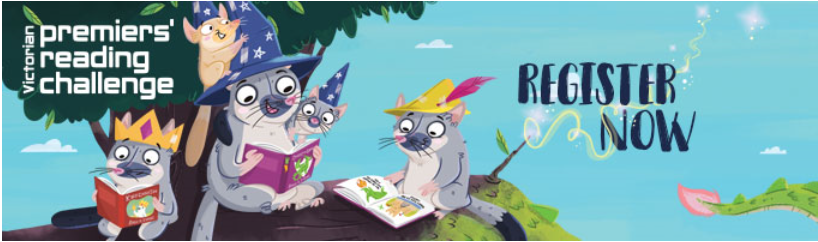 Are you an Early childhood service? To register send an email to readingchallenge@edumail.vic.gov.au advisingName of PRC Coordinator at your serviceName of serviceNumber of children who will be participating in the Challenge Are you the parent/guardian of a child not yet attending school? To register your child send an email to readingchallenge@edumail.vic.gov.au advisingYour nameNumber of children who will be participating in the Challenge August 2019You will receive an email one month before the Challenge finishes requesting you to confirm 40 books have been readPostal addressExact children’s names to be printed on the certificate